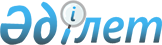 Об утверждении государственного образовательного заказа на дошкольное воспитание и обучение, размер родительской платы по Каргалинскому району на 2018 год
					
			С истёкшим сроком
			
			
		
					Постановление акимата Каргалинского района Актюбинской области от 2 июля 2018 года № 236. Зарегистрировано Управлением юстиции Каргалинского района Департамента юстиции Актюбинской области 17 июля 2018 года № 3-6-168. Прекращено действие в связи с истечением срока
      В соответствии со статьей 31 Закона Республики Казахстан от 23 января 2001 года "О местном государственном управлении и самоуправлении в Республике Казахстан", подпунктом 8-1) пункта 4 статьи 6 Закона Республики Казахстан от 27 июля 2007 года "Об образовании" акимат Каргалинского района ПОСТАНОВЛЯЕТ:
      1. Утвердить прилагаемый государственный образовательный заказ на дошкольное воспитание и обучение, размер родительской платы по Каргалинскому району на 2018 год.
      2. Контроль за исполнением настоящего постановления возложить на заместителя акима района И. Тынымгереева
      3. Настоящее постановление вводится в действие по истечении десяти календарных дней после дня первого официального опубликования. Государственный образовательный заказ на дошкольное воспитание и обучение, размер родительской платы по Каргалинскому району на 2018 год
					© 2012. РГП на ПХВ «Институт законодательства и правовой информации Республики Казахстан» Министерства юстиции Республики Казахстан
				
      Аким района 

Р. Сыдыков
Утверждено основным нормативным
правовым актом
от 2 июля 2018 года № 236
№
Административно-территориальное расположение организаций дошкольного воспитания и обучения
Количество воспитанников организаций дошкольного воспитания и обучения
Средняя стоимость расходов на одного воспитанника в месяц (тенге)
Размер родительской платы в дошкольных образованиях в месяц (тенге)
№
Административно-территориальное расположение организаций дошкольного воспитания и обучения
Детский сад
Детский сад
Детский сад 
1
Государственное коммунальное казенное предприятие "Ясли-детский сад "Балауса" Каргалинского района, село Косестек
96
34930
350 тенге
2
Государственное коммунальное казенное предприятие "Ясли- детский сад "Акбота" Каргалинского района, село Степное
47
34930
350 тенге
3
Государственное коммунальное казенное предприятие "Ясли- детский сад "Айголек" государственного учреждения "Аппарат акима Бадамшинского сельского округа" Каргалинского района, село Бадамша
185
34930
350 тенге
4
Государственное коммунальное казенное предприятие "Дошкольная организация "Балапан" государственного учреждения "Аппарат акима Бадамшинского сельского округа" Каргалинского района, село Бадамша

Государственное коммунальное казенное предприятие "Дошкольная организация "Балапан" санаторная группа Каргалинского района, село Бадамша
85

15
34930

51879
350 тенге
5
Государственное коммунальное казенное предприятие "Ясли- детский сад "Байтерек" государственного учреждения "Аппарат акима Желтауского сельского округа" Каргалинского района, село Петропавловка
120
34930
350 тенге
6
Государственное коммунальное казенное предприятие "Ясли- детский сад "Бобек" государственного учреждения "Аппарат акима Желтауского сельского округа" Каргалинского района, село Ш.Калдаякова
96
34930
350 тенге